How to Add More Effects to the Sound Active PlaylistBackground:The façade control box runs on two playlists.  One playlist is for the standard control box select.  The second playlist is for sound active and audio device activeWhen using the software, if you look at the sound active playlist (This is done by clicking on “Play” on the bottom left corner of the software.  Then, the playlist window will show up.  On the upper right of the playlist window, click on the image icon until you see .  Once you see that image, it denotes the current playlist that you’re looking at is the sound active playlist).  By default, the sound active playlist should have some equalizer effects.  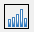 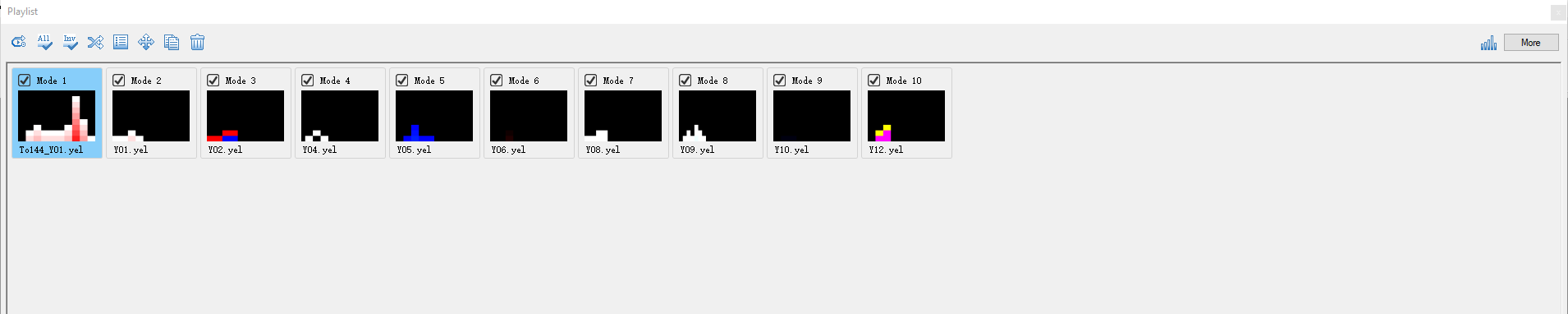 This tutorial will show you how to add more effects to the sound active playlist.Now, referring to the playlist.  If you look at each effect, you will notice the top is labelled “Mode 1” and the bottom is labelled “M001.cel”.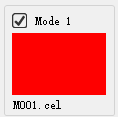 “Mode #” is the ordering number the effect is assigned to on the playlist.  “M001.cel” is the file name of the effect.  You may find all the effect files in the “RGB” folder of the software’s project folder (OdysseyLEDPlayer\[Your Project Name Folder]\RGB).  To Add More Effects to the Sound Active PlaylistAt the top of the software, click on the “Music” tab.  Then, click on the “Convert” button.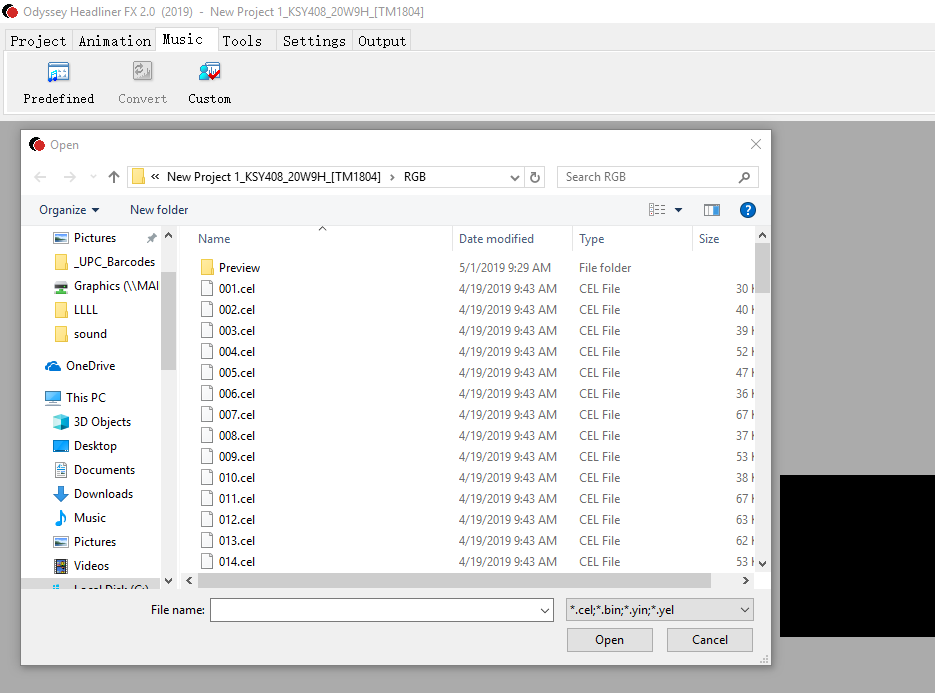 Notice, you will see a bunch of .cel files.  Your playlist is composed of these .cel (effect) files  Let’s go through an example.Add More Effects to the Sound Active Playlist ExampleLet’s say we have the following effectsM001.cel – the color redM002.cel – the color greenM003.cel – the color blueM004.cel – the color whiteM005.cel – the color black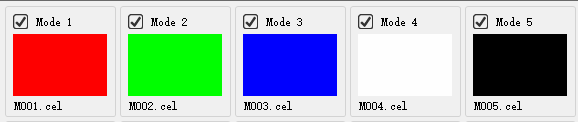 The goal is to add the green color effect to the sound active playlist.Go to Music -> ConvertA window pops up.  Find “M002.cel”Select “M002.cel” and press the “Open” button.  The window will close. It would seem nothing happened, but the green color effect has been added to the sound active playlist.  You may check the sound active playlist by following the steps in the “Background” section of this tutorial.